Cook CommunityThe Week Ahead: November 20 - 24, 2023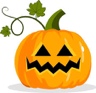 Important Information:The PAC is doing a Purdy’s Chocolate fundraiser. Orders DO NOT go through cash online rather you make the order through the Purdy’s link. The last day to order is November 25th. https://fundraising.purdys.com/1846814-112996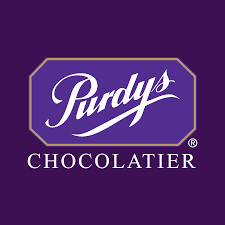 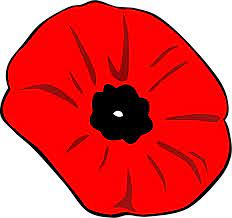 Well done Cook! We raised $586 for the poppy donations.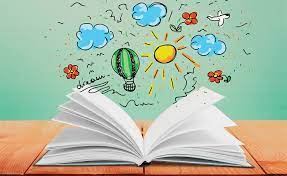 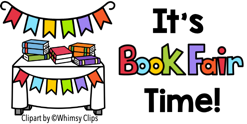 Hooray! Hooray! The Book Fair is here next week. Upcoming Dates: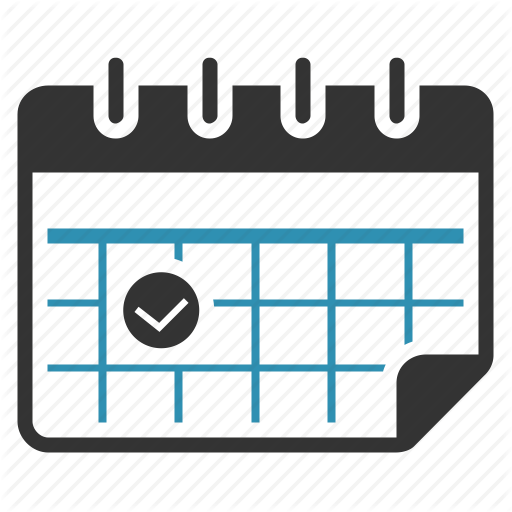 • November 29 – PAC Meeting• December 21 – Term 1 Reports sent home_____________________________________________________________________________________MondayProfessional Learning Day – NO SCHOOLTuesdayBreakfast ClubBook FairWednesdayBreakfast ClubBook Fair ThursdayBreakfast ClubPAC Lunch: SushiBook Fair FridayBreakfast ClubBook FairDID YOU KNOW?Multiple studies have shown that avid readers demonstrate both superior literacy development and wide-ranging knowledge across subjects (Allington, 2012; Hiebert & Reutzel, 2010; Sullivan & Brown, 2013). Therefore, the more reading the better. 